关于组织参加教育部2024年高校实验室安全工作培训会的通知各单位：根据《教育部科学技术与信息化司、高等教育司关于组织召开2024年高校实验室安全工作培训会的通知》要求，现组织我校实验室安全工作相关人员参加培训会，具体事项通知如下：一、会议时间2024年4月26日14:00-17:30会议地点特教大楼第一学术报告厅三、参会人员1.学校分管实验室工作校领导，教务处、科技处、实验室与设备管理处、保卫部、社科处、实习实训中心负责人，实验室与设备管理处全体人员，实验室安全督导组全体人员。2.二级学院、光电工程系分管实验室工作院（系）领导、实验中心（室）主任、实验室安全管理人员、各实验室负责人、实验任课教师。四、培训内容1.部署2024年实验室安全相关工作。2.解读《高等学校实验室安全规范》《高等学校实验室安全分级分类管理办法(试行)》《高等学校实验室安全检查项目表(2024年)》内容以及本年度实验室安全重点工作。3.报告交流高校实验室安全基础理论、管理实践等内容。五、其他事项请各单位重视本次培训，积极组织相关人员参会，于4月23日（星期二）17:00前扫描下方二维码完成报名,并于4月24日（星期三）17:00前汇总注册参会人员名单（附件2）报送至实验室与设备管理处工作邮箱syzx@qztc.edu.cn。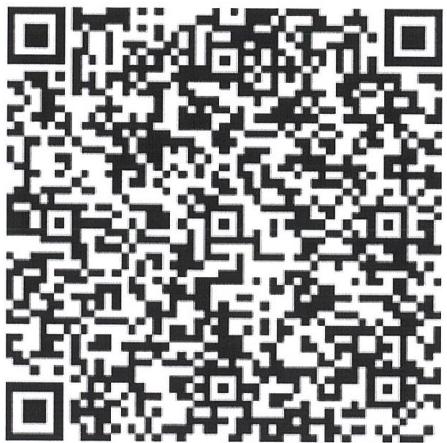 附件：参加教育部2024年高校实验室安全工作培训会人员名单泉州师范学院实验室与设备管理处2024年4月18日